§2916-B.  Exclusion of covered persons under personal automobile policyIn order to avoid cancellation or nonrenewal of an automobile insurance policy, and to allow an insurer to provide or to continue to provide coverage without an unreasonable risk, an insurer and the named insured may agree, by an endorsement to the policy signed by the interested parties, to exclude from coverage as operators of the insured vehicle or vehicles any covered person or persons who commit an act or acts for which the policy could be cancelled under section 2914, subsection 4, or for which the insurer could refuse to renew under section 2916‑A, subsections 1 and 2.  Every endorsement under this section must contain the following notice in conspicuous print: "NOTICE TO POLICYHOLDER IF THE PERSON EXCLUDED FROM COVERAGE BY THIS ENDORSEMENT IS UNDER THE AGE OF 18 YEARS, YOU CAN BE HELD LIABLE UNDER STATE LAW FOR THE PERSON'S NEGLIGENCE WHEN THE PERSON OPERATES YOUR VEHICLE WITH YOUR PERMISSION.  YOUR POLICY DOES NOT INSURE YOU AGAINST THIS LIABILITY."  [RR 2021, c. 1, Pt. B, §256 (COR).]SECTION HISTORYPL 1981, c. 69 (NEW). RR 2021, c. 1, Pt. B, §256 (COR). The State of Maine claims a copyright in its codified statutes. If you intend to republish this material, we require that you include the following disclaimer in your publication:All copyrights and other rights to statutory text are reserved by the State of Maine. The text included in this publication reflects changes made through the First Regular and First Special Session of the 131st Maine Legislature and is current through November 1. 2023
                    . The text is subject to change without notice. It is a version that has not been officially certified by the Secretary of State. Refer to the Maine Revised Statutes Annotated and supplements for certified text.
                The Office of the Revisor of Statutes also requests that you send us one copy of any statutory publication you may produce. Our goal is not to restrict publishing activity, but to keep track of who is publishing what, to identify any needless duplication and to preserve the State's copyright rights.PLEASE NOTE: The Revisor's Office cannot perform research for or provide legal advice or interpretation of Maine law to the public. If you need legal assistance, please contact a qualified attorney.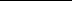 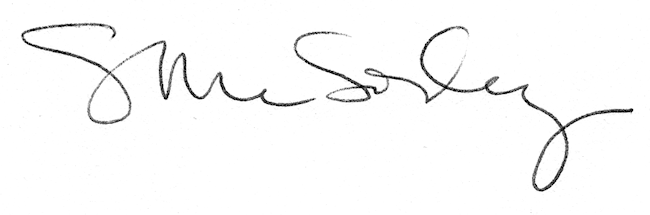 